Ćwiczenia dla Serafina G, Kuby S, Piotrka G, Miłosza D.Temat: Moje ćwiczenia gimnastyczneUłoż swój zestaw ćwiczeń korzystając z przykładów, ćwicz codziennie i zachęcaj do ćwiczeń rodzeństwo: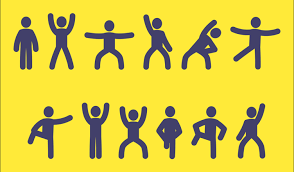 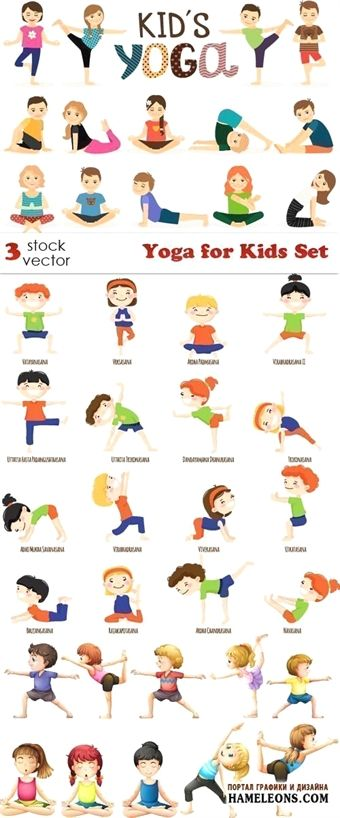 